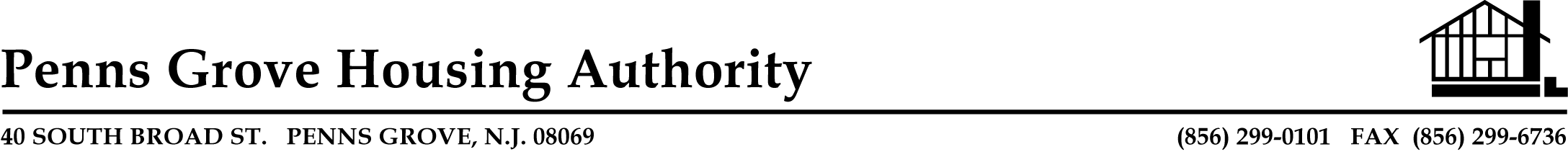 PENNS GROVE HOUSING AUTHORITYBOARD OF COMMISSIONER’S MEETING AGENDAWEDNESDAY, OCTOBER 2, 2019 AT 5:00 P.M.1.	CALL TO ORDER SUNSHINE LAWROLL CALL  APPROVAL OF MINUTES  OLD BUSINESSSTATUS REPORTPOLICE SECURITY PURCHASING SIGNS FOR SILVER RUN NO SMOKING ON THE PROPERTY DRUG FREE ZONE 24 HOUR CAMERA SURVEILLANCE RAD UPDATEOPERATIONAL AGREEMENT FOR PENNS GROVE COMMUNITY HOUSING INITATIVE NEW BUSINESSEXECUTIVE SESSION: PERSONNEL MATTERS APPROVAL OF BILLS8.	PUBLIC PORTION ADJOURNMENT PLEASE CALL THE AUTHORITY OFFICE BY 11:30 A.M. THE DAY OF THE MEETING IF YOU WILL OR WILL NOT BE ATTENDING THE MEETING.  